ЧЕРКАСЬКА ОБЛАСНА РАДАГОЛОВАР О З П О Р Я Д Ж Е Н Н Я27.04.2021                                                                                       № 98-рПро виплату матеріальної винагородиза ефективне управління майномспільної власності територіальних громадсіл, селищ, міст Черкаської областіВідповідно до статті 55 Закону України «Про місцеве самоврядування
в Україні», враховуючи розпорядження голови обласної ради від 30.12.2016 № 380-р «Про затвердження Положення про умови і розміри оплати праці керівників підприємств спільної власності територіальних громад сіл, селищ, міст Черкаської області», від 31.03.2021 № 66-р «Про підсумки фінансово-господарської діяльності підприємств спільної власності територіальних громад сіл, селищ, міст Черкаської області за 2020 рік»:1. За підсумками фінансово-господарської діяльності Черкаського обласного комунального підприємства «Фармація» за 2020 рік і виконання основних показників фінансового плану за 2020 рік, враховуючи фінансову можливість, дозволити виплатити із фонду матеріальної винагороди генеральному директору Черкаського обласного комунального підприємства «Фармація» НІКОЛЕНКО Валентині Максимівні винагороду за ефективне управління майном спільної власності територіальних громад сіл, селищ, міст Черкаської області в розмірі до десяти середньомісячних заробітних плат
по підприємству.2. Контроль за виконанням розпорядження покласти на управління об’єктами спільної власності територіальних громад області виконавчого апарату обласної ради.Голова										А. ПІДГОРНИЙ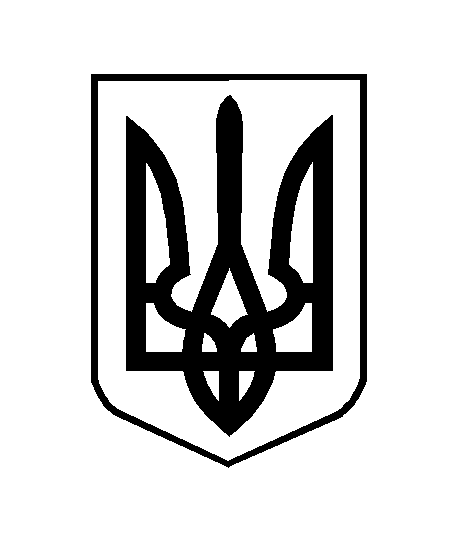 